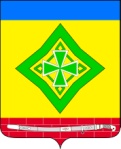 Совет Ладожского сельского поселенияУсть-Лабинского района  Р Е Ш Е Н И Е  08.02.2019 г.		                    		                                 №  2  ст. Ладожская                                                                             Протокол  №  71Об утверждении Программы приватизации муниципального имущества  Ладожского сельского поселения   Усть-Лабинского района на 2019 год»	В целях мобилизации доходов в бюджет муниципального образования Ладожского сельского поселения Усть-Лабинского района, оптимизации использования муниципального имущества, недопущения его ухудшения, а также снижения бремени расходов по содержанию муниципального имущества, руководствуясь Федеральным законом от 21 декабря 2001 года № 178-ФЗ «О приватизации государственного и муниципального имущества», Совет Ладожского сельского поселения Усть-Лабинского района, р е ш и л:	1. Утвердить Программу приватизации муниципального имущества Ладожского сельского поселения Усть-Лабинского района на 2019 год, согласно приложения.          2. Общему отделу администрации Ладожского сельского поселения Усть-Лабинского района (Тунгатова) обнародовать настоящее решение в установленном законом порядке.3. Контроль за выполнением настоящего решения возложить на главу Ладожского сельского поселения Усть-Лабинского района Марчук Татьяну Михайловну.          4. Настоящее решение вступает в силу со дня его обнародования. Председатель СоветаЛадожского сельского поселенияУсть-Лабинского района                                                    В. А. ОстровскийГлава Ладожского сельского поселенияУсть-Лабинского района                                                    Т. М. Марчук                        Приложение                              к решению Совета                                                       Ладожского сельского поселения                                        Усть-Лабинского района        от 08.02. 2019 г  № 2 протокол №  71Перечень муниципального имущества муниципального образования Ладожского сельского поселения Усть-Лабинского района, приватизация которого планируется в 2019 годуПредседатель СоветаЛадожского сельского поселенияУсть-Лабинского района                                                      В. А. ОстровскийГлава Ладожского сельского поселенияУсть-Лабинского района                                                      Т. М. Марчук      №п/пНаименованиеобъекта муниципальнойсобственностиМестонахождение объектаПлощадь по техническому паспортуНачальная цена приватизации (тыс. руб.)Способ приватизации1Административное зданиеназемельном участкест-ца Ладожская,ул. Комсомольская,   142 Г159,3  кв. м.1051 кв. м.Не ниже рыночной стоимостисогласно оценки независимого экспертапродажи посредством публичного предложения